Introduction to Pre-Market EngagementThank you for registering your interest in this project. At TfGM we’re working hard to engage the market, working with our commercial partners KPMG to engage your views before bringing the opportunity to tender.  On Pro-Contract, we have provided the following information as part of this pre-market engagement: Information on how to register onto the Supplier Day (below) A ‘Market Teaser’ which provides you with information on TfGM and the PPA project We will shortly issue a draft NDA for your review on Pro-Contract, which you will be required to sign after the Supplier Day, in order to access additional information such as the draft Heads of Terms. Following the Supplier Day, we will provide a recording of the session on here too. If you have any issues, please send a message via the messaging function on Pro-Contract, and a member of the team will be in touch.  Registering onto the Supplier Day Registering onto the Supplier Day is easy! Simply click here (or use the below QR code) to book on to the event.  Web link: https://forms.office.com/Pages/ResponsePage.aspx?id=uyT_3okgAESMjvceaAN4srVX_dKOk91PuuVn-A__cDFUN0IwSUxUOEJaWTdLVTE2UldaR0hMWlQzNC4u QR code:  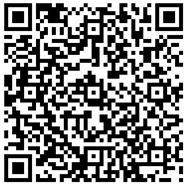 Don’t worry if you can’t attend – we’ll be providing a recording of the session on here. 